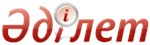 Об утверждении Правил выбора поставщика услуг по оказанию гарантированного объема бесплатной медицинской помощи и возмещения его затратПриказ Министра здравоохранения Республики Казахстан от 7 июня 2017 года № 397. Зарегистрирован в Министерстве юстиции Республики Казахстан 10 июля 2017 года № 15319.       В соответствии с пунктом 4 статьи 34 Кодекса Республики Казахстан от 18 сентября 2009 года "О здоровье народа и системе здравоохранения" ПРИКАЗЫВАЮ:       1. Утвердить прилагаемые Правила выбора поставщика услуг по оказанию гарантированного объема бесплатной медицинской помощи и возмещения его затрат.      2. Признать утратившими силу:       1) приказ исполняющего обязанности Министра здравоохранения и социального развития Республики Казахстан от 30 июля 2015 года № 638 "Об утверждении Правил выбора поставщика услуг по оказанию гарантированного объема бесплатной медицинской помощи и возмещения его затрат" (зарегистрированный в Реестре государственной регистрации нормативных правовых актов под № 11960, опубликованный в информационно-правовой системе "Әділет" 18 сентября 2015 года);       2) подпункт 2) пункта 1 приказа Министра здравоохранения и социального развития Республики Казахстан от 29 декабря 2016 года № 1130 "О внесении изменений и дополнений в некоторые приказы Министра здравоохранения и социального развития Республики Казахстан" (зарегистрированный в Реестре государственной регистрации нормативных правовых актов под № 14717, опубликованный в Эталонном контрольном банке нормативных правовых актов Республики Казахстан 28 февраля 2017 года).      3.Комитету оплаты медицинских услуг Министерства здравоохранения Республики Казахстан в установленном законодательством порядке обеспечить:      1) государственную регистрацию настоящего приказа в Министерстве юстиции Республики Казахстан;      2) в течение десяти календарных дней со дня государственной регистрации настоящего приказа направление его копий в периодические печатные издания, а также в Республиканское государственное предприятие на праве хозяйственного ведения "Республиканский центр правовой информации" Министерства юстиции Республики Казахстан для официального опубликования и включения в Эталонный контрольный банк нормативных правовых актов Республики Казахстан;      3) размещение настоящего приказа на интернет-ресурсе Министерства здравоохранения Республики Казахстан;      4) в течение десяти рабочих дней после государственной регистрации настоящего приказа в Министерстве юстиции Республики Казахстан представление в Департамент юридической службы Министерства здравоохранения Республики Казахстан сведений об исполнении мероприятий, предусмотренных подпунктами 1), 2) и 3) настоящего пункта.      4. Контроль за исполнением настоящего приказа возложить на вице-министра здравоохранения Республики Казахстан Актаеву Л.М.      5. Настоящий приказ вводится в действие по истечении десяти календарных дней после дня его первого официального опубликования.      "СОГЛАСОВАН"
Министр национальной экономики
Республики Казахстан
__________________ Т. Сулейменов
__________________2017 года Правила
выбора поставщика услуг по оказанию гарантированного объема бесплатной медицинской помощи и возмещения его затрат Глава 1. Общие положения       1. Настоящие Правила выбора поставщика услуг по оказанию гарантированного объема бесплатной медицинской помощи и возмещения его затрат (далее – Правила) разработаны в соответствии с пунктом 4 статьи 34 Кодекса Республики Казахстан от 18 сентября 2009 года "О здоровье народа и системе здравоохранения" (далее – Кодекс о здоровье).       Правила определяют порядок выбора поставщика услуг по оказанию гарантированного объема бесплатной медицинской помощи (далее – ГОБМП) и возмещения его затрат за счет бюджетных средств, за исключением организаций здравоохранения:        1) являющихся государственными учреждениями;       2) ответственных за выполнение государственного задания;       3) оказывающих лечение в соответствии с Правилами направления граждан Республики Казахстан на лечение за рубеж за счет бюджетных средств, утвержденными приказом Министра здравоохранения и социального развития Республики Казахстан от 30 июня 2015 года № 544, (зарегистрированный в Реестре государственной регистрации нормативных правовых актов за № 11795);      4) оказывающих лечение граждан Республики Казахстан и оралманов, претендующим на лечение за рубежом, в условиях отечественных медицинских организаций.      2. Основные понятия, используемые в настоящих Правилах:      1) потенциальный поставщик – субъект здравоохранения, претендующий на оказание ГОБМП;      2) наблюдатели – представители региональных палат Национальной палаты предпринимателей Республики Казахстан "Атамекен", некоммерческих организаций и общественных объединений, представляющих интересы пациентов и субъектов здравоохранения в данном регионе, профессиональных союзов работников здравоохранения;       3) администратор бюджетных программ (далее – администратор) – Министерство здравоохранения Республики Казахстан или УЗ;       4) уполномоченный орган в области здравоохранения (далее – уполномоченный орган) – государственный орган, осуществляющий руководство в области охраны здоровья граждан, медицинской и фармацевтической науки, медицинского и фармацевтического образования, обращения лекарственных средств, изделий медицинского назначения и медицинской техники, контроля за качеством медицинских услуг;      5) субъект здравоохранения – организация здравоохранения, либо физическое лицо, занимающееся частной медицинской практикой и фармацевтической деятельностью;      6) вновь вводимый объект здравоохранения – объект, построенный за счет бюджетных средств, а также в рамках государственно-частного партнерства, впервые сданный в эксплуатацию, управление которым передано организации здравоохранения, которой выдана лицензия на осуществление соответствующей деятельности;       7) комиссия по выбору поставщика – постоянно действующий коллегиальный орган, создаваемый заказчиком для проведения выбора поставщиков в соответствии с настоящими Правилами;        8) заявка на участие – заявка на участие в процедуре выбора поставщика, предоставляемая потенциальным поставщиком, или заявка на участие в кампании по прикреплению, предоставляемая потенциальным поставщиком ПМСП;       9) субподрядчик – субъект здравоохранения, с которым поставщик заключил договор субподряда;      10) поставщик – субъект здравоохранения, с которым заключен договор на оказание ГОБМП;      11) производственная база – место оказания медицинских услуг, указанное в приложении к лицензии;      12) заказчик – территориальный департамент Комитета оплаты медицинских услуг Министерства здравоохранения Республики Казахстан (далее – ТД КОМУ) или УЗ, осуществляющие выбор поставщика услуг по оказанию ГОБМП за счет средств республиканского или местного бюджетов в соответствии с настоящими Правилами;       13) выбор поставщика услуг ГОБМП (далее – выбор поставщика) – процедура, состоящая из комплекса взаимосвязанных последовательных мероприятий, направленных на определение соответствия потенциальных поставщиков требованиям Правил и размещение ГОБМП с заключением договоров на оказание ГОБМП;       14) договор на оказание ГОБМП (далее – договор) – гражданско-правовой договор на оказание ГОБМП, заключенный между заказчиком и поставщиком, действующий на основании Гражданского Кодекса Республики Казахстан;      15) размещение ГОБМП – определение комиссией объемов ГОБМП и размещение среди потенциальных поставщиков, соответствующих требованиям настоящих Правил, в пределах выделенных заказчикам средств. Глава 2. Порядок выбора поставщика услуг по оказанию ГОБМП Параграф 1. Основные положения выбора поставщика услуг ГОБМП       3. Выбор поставщика услуг ГОБМП осуществляется за счет средств республиканского бюджета по следующим видам медицинской помощи:       доврачебная;      квалифицированная, специализированная, высокотехнологичная медицинская услуга, медико-социальная, которые оказываются в следующих формах:      1) амбулаторно-поликлиническая помощь, включающая:      первичную медико-санитарную помощь;      консультативно-диагностическую помощь по направлению специалиста первичной медико-санитарной помощи и профильных специалистов;      2) стационарная медицинская помощь по направлению специалиста первичной медико-санитарной помощи или медицинской организации, по экстренным показаниям – вне зависимости от наличия направления, включая оказание республиканскими организациями здравоохранения:      медицинских услуг больным: психическими, онкологическими заболеваниями и туберкулезом, алкоголизмом, наркоманией и токсикоманией;      медицинских услуг в санаториях;      3) стационарозамещающая медицинская помощь по направлению специалиста первичной медико-санитарной помощи или медицинской организации, включая оказание республиканскими организациями здравоохранения медицинских услуг больным: психическими, онкологическими заболеваниями и туберкулезом, алкоголизмом, наркоманией и токсикоманией;      4) восстановительное лечение и медицинская реабилитация.      За счет средств местного бюджета, включая целевые текущие трансферты, выделяемые из республиканского бюджета областным бюджетам, бюджетам городов Астаны и Алматы, по видам и формам медицинской помощи, за исключением оказания ГОБМП, осуществляемого за счет средств республиканского бюджета.      4. Выбор поставщика осуществляется с соблюдением принципов:      1) обеспечения доступности ГОБМП;      2) реализации свободного выбора гражданами Республики Казахстан и оралманами субъекта здравоохранения;      3) предоставления потенциальным поставщикам равных возможностей для участия в процедуре выбора поставщика;      4) гласности и прозрачности процедуры выбора поставщика;      5) добросовестной конкуренции среди потенциальных поставщиков;      6) территориальности (расположение производственной базы поставщика по месту оказания ГОБМП, указанному в извещении об осуществлении процедуры выбора поставщика).      5. Выбор поставщика осуществляется по решению заказчика:       1) на основании утвержденного администратором индивидуального плана финансирования по обязательствам и (или) протокольного решения консультативного совещательного органа при уполномоченном органе;       2) на размещенный не в полном объеме ГОБМП;      3) на высвободившийся объем ГОБМП в результате неисполнения и (или) не надлежащего исполнения поставщиками принятых обязательств по заключенным договорам на оказание ГОБМП;      4) на выделенные дополнительные денежные средства на оказание ГОБМП, в том числе за счет средств, высвободившихся по результатам контроля качества и объема.      На выделенные дополнительные денежные средства ГОБМП размещается заказчиком без проведения процедуры выбора поставщика в случаях:       увеличения стоимости тарифов, в том числе вследствие пересмотра видов высокотехнологичных медицинских услуг, определенных в соответствии с пунктом 2 статьи 42 Кодекса о здоровье;       изменения численности и (или) половозрастной структуры прикрепленного населения к субъекту здравоохранения, оказывающему ПМСП;       изменения суммы на стимулирование работников субъекта здравоохранения, оказывающего ПМСП, на основе достигнутых индикаторов конечного результата, в соответствии с Правилами поощрения работников организаций здравоохранения, участвующих в оказании комплекса мероприятий в рамках гарантированного объема бесплатной медицинской помощи, утвержденными приказом исполняющего обязанности Министра здравоохранения Республики Казахстан от 29 мая 2015 года № 429 (зарегистрирован в Реестре государственной регистрации нормативных правовых актов Республики Казахстан за № 11526);       выделение дополнительных денежных средств для возмещения оказанных медицинских услуг сверх предусмотренного объема ГОБМП в результате свободного выбора населением и (или) роста экстренной и неотложной медицинской помощи;       на возмещение лизинговых платежей за медицинскую технику, приобретенную на условиях финансового лизинга в рамках ГОБМП;       на определение заказчиком необходимости оказания дополнительного объема услуг;        для вновь вводимых объектов здравоохранения, соответствующих критериям, предъявляемым к потенциальным поставщикам настоящими Правилами.       6. Выбор поставщика в течение текущего финансового года в связи с выделением дополнительных средств осуществляется по решению заказчика среди поставщиков, с которыми заключены договора на оказание ГОБМП на текущий финансовый год, и (или) с привлечением новых поставщиков.      7. Критерии, предъявляемые к потенциальному поставщику ГОБМП:      1) обладать правоспособностью (для юридических лиц), гражданской дееспособностью (для физических лиц);      2) являться платежеспособным, не иметь налоговой задолженности;      3) не подлежать процедуре банкротства либо ликвидации;      4) обладать материальными и трудовыми ресурсами.      8. Преимущественное право на заключение договора на оказание услуг ГОБМП имеют потенциальные поставщики, аккредитованные в сфере здравоохранения. Параграф 2. Выбор поставщика услуг ГОБМП и размещение ГОБМП.       9. Заказчик извещает потенциальных поставщиков ГОБМП о начале выбора поставщиков услуг по оказанию ГОБМП путем опубликования объявления по форме согласно приложению 1 к настоящим Правилам в периодическом печатном издании, распространяемом на территории соответствующей области, городов Астаны и Алматы и интернет-ресурсе администратора за 5 (пять) рабочих дней до даты окончания приема заявок на участие.       10. Заявка на участие в процедуре выбора поставщика услуг ГОБМП предоставляется по форме согласно приложению 2 к настоящим Правилам в срок, определенный заказчиком.      К заявке прилагаются следующие документы потенциального поставщика:      1) нотариально засвидетельствованные копии:      свидетельства или справки о государственной регистрации (перерегистрации) юридического лица (электронная версия справки нотариально не свидетельствуется);      документа, предоставляющего право на осуществление предпринимательской деятельности без образования юридического лица, выданного соответствующим государственным органом (для физического лица);      договора доверительного управления (при наличии);      лицензии на занятие медицинской деятельностью и приложений к ним, подтверждающих право на оказание заявленных медицинских услуг и расположение производственной базы потенциального поставщика по месту их оказания в административно- территориальной единице, указанной заказчиком в извещении об осуществлении процедуры выбора поставщика (электронные лицензия и приложения к ней нотариально не свидетельствуется);      2) копии:      документа, удостоверяющего личность (для физического лица);      устава (в случае, если в уставе не указан состав учредителей, участников или акционеров, также представляется выписка о составе учредителей, участников или нотариально засвидетельствованная копия учредительного договора, или выписка из реестра держателей акции);      свидетельства об аккредитации в сфере здравоохранения (при его наличии);       заключения проведенной оценки соответствия медицинской организации к оказанию высокотехнологичных медицинских услуг, выданного ТД КООЗ в порядке, определенном статьей 42 Кодекса о здоровье (в случае подачи заявки на оказание консультативно-диагностической помощи, стационарной и стационарозамещающей медицинской помощи);       решения уполномоченного органа о включении потенциального поставщика в перечень организаций здравоохранения по изъятию, заготовке, хранению, консервации, транспортировке тканей (части ткани) или органов (части органов) и трансплантации тканей (части тканей) или органов (части органов) в порядке, определенном Правилами формирования перечня организаций здравоохранения по изъятию, заготовке, хранению, консервации, транспортировке тканей (части ткани), или органов (части органов) и трансплантации тканей (части тканей) или органов (части органов), утвержденными приказом Министра здравоохранения и социального развития Республики Казахстан от 29 июня 2015 года № 534 (зарегистрирован в Реестре государственной регистрации нормативных правовых актов Республики Казахстан за № 11743) (в случае подачи заявки на участие по оказанию высокотехнологичных медицинских услуг (далее-ВТМУ);      3) информация о кредиторской задолженности на текущий период;       4) сведения о квалификации медицинских работников с медицинским образованием по форме согласно приложению 3 к настоящим Правилам (при наличии свидетельства об аккредитации выданного в соответствии с Правилами аккредитации в области здравоохранения, утвержденных приказом Министра здравоохранения и социального развития Республики Казахстан от 10 марта 2015 года № 127 (зарегистрирован в Реестре государственной регистрации нормативных правовых актов Республики Казахстан за № 10735) данные сведения не представляются);        5) сведения о видах и формах медицинской помощи по форме согласно приложению 4 к настоящим Правилам;      6) решение по итогам кампании прикрепления граждан Республики Казахстан и оралманов к субъектам здравоохранения, оказывающим ПМСП;       7) сведения о коечном фонде по форме согласно приложению 5 к настоящим Правилам;       8) сведения о наличии медицинской техники по форме согласно приложению 6 к настоящим Правилам.       Потенциальный поставщик, не являющийся резидентом Республики Казахстан, в подтверждение его соответствия критериям, предъявляемым к потенциальному поставщику согласно пункту 7 настоящих Правил, представляет документы, предусмотренные настоящим пунктом.       Заявка и прилагаемые к ней документы подписываются руководителем потенциального поставщика.       Допускается предоставление заявки и документов, прилагаемых к ней, доверенным лицом потенциального поставщика на основании доверенности на право подачи заявки на участие, выданной потенциальным поставщиком, заверенной подписью руководителя и скрепленной печатью (при наличии).      11. Заказчик создает комиссию по выбору поставщика услуг по оказанию ГОБМП в составе не менее пяти человек (далее – комиссия по выбору поставщика). В состав комиссии включаются представители УЗ (если заказчиком является ТД КОМУ), ТД КООЗ и ТД КОМУ (в случае если заказчиком является УЗ), представители неправительственных организаций, представляющие интересы пациентов, медицинских работников и субъектов здравоохранения, находящихся в данном регионе.      12. Председателем комиссии по выбору поставщика является первый руководитель заказчика.      13. Организационная деятельность комиссии по выбору поставщика обеспечивается секретарем комиссии, определяемым из числа должностных лиц заказчика. Секретарь комиссии не является членом комиссии и не имеет права голоса при принятии комиссией решения.      14. Заявка на участие представляется потенциальным поставщиком или его представителем по доверенности секретарю комиссии по выбору поставщика в прошитом виде с пронумерованными страницами без исправлений и помарок, при этом последняя страница заверяется подписью руководителя и скрепляется печатью.      15. Секретарь комиссии по выбору поставщика регистрирует заявку на участие в журнале регистрации, при этом последняя страница журнала заверяется подписью руководителя и скрепляется печатью.      16. После регистрации заявки на участие секретарем комиссии по выбору поставщика выдается:       расписка о приеме документов по форме согласно приложению 7 к настоящим Правилам.        расписка об отказе в приеме документов по форме согласно приложению 8 к настоящим Правилам в случаях:      1) заявка на участие и документы, прилагаемые к ней, оформлены ненадлежащим образом;       2) к заявке на участие прилагается неполный пакет документов по перечню, предусмотренному пунктом 10 настоящих Правил.      Потенциальный поставщик вправе повторно представить заявку на участие в случае устранения причин в отказе ее принятия по основаниям, предусмотренным в подпунктах 1) и 2) настоящего пункта, до истечения окончательного срока их предоставления.      17. Секретарь комиссии по выбору поставщика не позднее трех календарных дней до даты проведения процедуры выбора поставщика оповещает уведомлением в произвольной форме членов комиссии и наблюдателей о сроках заседания комиссии.       18. Комиссия по выбору поставщика в течение трех рабочих дней со дня истечения окончательного срока представления заявок на участие, указанного в объявлении, рассматривает заявки на участие и принимает решение о соответствии (несоответствии) требованиям настоящих Правил для участия в оказании ГОБМП на соответствующий год,       Не допускаются какие-либо действия комиссии по выбору поставщика, направленные на приведение документов, приложенных к заявке на участие, в соответствие с требованиями настоящих Правил.      19. Заседание комиссии по выбору поставщика является правомочным, если на нем присутствует простое большинство от общего числа членов комиссии.      20. На заседании комиссии по выбору поставщика секретарь комиссии перечисляет членам комиссии и другим присутствующим представленные заявки на участие и документы, приложенные к ним.      21. При необходимости уточнения соответствия потенциального поставщика непричастности к процедуре банкротства и (или) ликвидации комиссия по выбору поставщика рассматривает информацию, размещенную на интернет-ресурсе уполномоченного органа, осуществляющего контроль за проведением процедур банкротства и (или) ликвидации.      22. Решение комиссии по выбору поставщика принимается открытым голосованием и считается принятым, если за него подано большинство голосов от общего количества присутствующих на заседании членов комиссии. В случае равенства голосов, принятым считается решение членов комиссии, за которое проголосовал председатель комиссии, в случае его отсутствия, заместитель председателя комиссии.      При несогласии с решением комиссии член комиссии представляет председателю мотивированные возражения в письменном виде.       23. Решение комиссии по выбору поставщика оформляется в виде протокола по форме согласно приложению 9 настоящих Правил.      В день принятия решения комиссии председатель оглашает перечень поставщиков, допущенных и не допущенных к процедуре размещения ГОБМП:       соответствующих критериям, предъявляемым пунктом 7 настоящих Правил, потенциальному поставщику для участия в оказании ГОБМП на соответствующий год, и допущенных к процедуре размещения ГОБМП;       не соответствующих критериям, предъявляемым пунктом 7 настоящих Правил, потенциальному поставщику для участия в оказании ГОБМП на соответствующий год, и не допущенных к процедуре размещения ГОБМП.       24. Комиссия по выбору поставщика признает потенциальных поставщиков ГОБМП не допущенными для участия в оказании ГОБМП, в случаях:        1) представления недостоверных документов и информации в документах, предусмотренных пунктом 10 настоящих Правил;      2) несоответствия заявленной медицинской помощи сведениям, указанным в представленных документах;      3) расположения производственной базы потенциального поставщика или его представительства (при подаче заявки на участие представительством), указанной в представленных документах, вне административно- территориальной единицы, определенной заказчиком в извещении об осуществлении процедуры выбора поставщика;       4) к заявке на участие прилагается неполный пакет документов по перечню, предусмотренному пунктом 10 настоящих Правил.       25. По запросу поставщика или его представителя выдается выписка из протокола заседания комиссии по выбору поставщика относительно принятого решения по форме согласно приложению 10 настоящих Правил.      За несвоевременную отправку выписки из протокола заседания (бумажном или электронном виде) по запросу потенциального поставщика, ответственность возлагается на председателя комиссии.       26. Комиссия по выбору поставщика принимает решение о признании процедуры выбора поставщика несостоявшейся и о повторном ее проведении, которое оформляется протоколом по форме согласно приложению 11 к настоящим Правилам, в случаях:      1) отсутствия заявок на участие;       2) представленные документы ни одного из потенциальных поставщиков ПМСП не соответствуют критериям, предусмотренным пунктом 7 настоящих Правил.       27. Комиссия по выбору поставщика принимает решение о размещении (не размещении) ГОБМП с учетом потребности в ГОБМП в пределах выделенных бюджетных средств, и в течение трех рабочих дней после оглашения перечня потенциальных поставщиков, которое оформляется протоколом об итогах размещения (не размещения) ГОБМП по форме согласно приложению 12 к настоящим Правилам.      28. Комиссия по выбору поставщика принимает решение о размещении ГОБМП потенциальным поставщикам ПМСП в части численности прикрепленного населения к ним, зарегистрированного в портале "РПН":       по итогам кампании по прикреплению;       на основании представленного УЗ решения об изменении зоны территориального обслуживания организации здравоохранения, оказывающей ПМСП, в случае вновь вводимого объекта здравоохранения.       29. Комиссия по выбору поставщика размещает амбулаторно-поликлинические услуги ГОБМП потенциальным поставщикам ПМСП с учетом консультативно-диагностической помощи по перечню услуг, в соответствии с Правилами возмещения затрат организациям здравоохранения за счет бюджетных средств, утвержденными приказом исполняющего обязанности Министра здравоохранения Республики Казахстан от 28 июля 2015 года № 627 (зарегистрирован в Реестре государственной регистрации нормативных правовых актов Республики Казахстан за № 11976) (далее – приказ № 627).       30. При размещении (не размещении) ГОБМП потенциальному поставщику комиссией по выбору поставщика учитываются следующие критерии:      опыт работы потенциального поставщика по видам и формам представления медицинской помощи, указанным в заявке на участие;       наличие профильных отделений и их коечная мощность (для поставщиков, оказывающих стационарную и стационарозамещающую медицинскую помощь);       количество посещений населением в смену (для поставщиков, оказывающих амбулаторно-поликлиническую помощь);      количество прикрепленного населения (для поставщиков, оказывающих первичную медико-санитарную помощь);      показатель смертности (летальности) за последние три года;      количество жалоб, зарегистрированных территориальными департаментами Комитета контроля медицинской и фармацевтической деятельности, за последние три года;      исполнение (неисполнение) обязательств потенциального поставщика по ранее заключенным договорам на оказание ГОБМП за последние три года (при их наличии).       31. Список поставщиков услуг ГОБМП на соответствующий год по форме согласно приложению 13 к настоящим Правилам, публикуется заказчиком в течение десяти календарных дней со дня подведения итогов размещения ГОБМП в периодическом печатном издании, распространяемом на территории столицы, города республиканского значения, соответствующей области, и интернет-ресурсе администратора.       32. Заказчик в течение трех рабочих дней со дня подведения итогов размещения ГОБМП направляет потенциальному поставщику услуг ГОБМП на соответствующий финансовый год проект типового договора на оказание ГОБМП по форме согласно приложению 14 к настоящим Правилам (далее – договор).      33. Потенциальный поставщик в течение трех рабочих дней со дня получения проекта договора подписывает договор и представляет его заказчику. В случае непредставления потенциальным поставщиком в установленные сроки подписанного договора, он признается уклонившимся от заключения договора, а предусмотренный по данному договору объем ГОБМП относится к денежным средствам, не размещенным в полном объеме.      34. Заказчик заключает договор с поставщиком услуг ГОБМП на соответствующий финансовый год.       Договор вступает в силу после подписания его сторонами и подлежит обязательной регистрации в территориальном подразделении центрального уполномоченного органа по исполнению бюджета в соответствии с пунктом 5 статьи 96 Бюджетного кодекса Республики Казахстан от 4 декабря 2008 года.      35. Поставщики в течение месяца со дня заключения договора публикуют информацию о размещенном у них ГОБМП с указанием видов и форм предоставления медицинской помощи в периодическом печатном издании, распространяемом на территории административно-территориальной единицы и на своем интернет – ресурсе (при его наличии), а также в местах, доступных для всеобщего обозрения (по месту расположения поставщика) и информируют Заказчика.       36. Допускается привлечение поставщиком субподрядчиков (соисполнителей) для исполнения договора оказания ГОБМП.  Глава 3. Порядок возмещения затрат поставщика услуг ГОБМП       37. Возмещение затрат поставщикам осуществляется заказчиком на основании актов выполненных работ (услуг) в соответствии с приказом № 627.       38. Возмещение затрат за оказание услуг ГОБМП иностранцам и лицам без гражданства, находящимся на территории Республики Казахстан, осуществляется при острых заболеваниях, представляющих опасность для окружающих, в соответствии с Перечнем острых заболеваний, представляющих опасность для окружающих, при которых иностранцы и лица без гражданства, находящиеся на территории Республики Казахстан, имеют право на получение гарантированного объема бесплатной медицинской помощи, утвержденным приказом Министра здравоохранения и социального развития Республики Казахстан от 1 апреля 2015 года № 194 (зарегистрирован в Реестре государственной регистрации нормативных правовых актов за № 11317).       39. Возмещение лизинговых платежей за медицинскую технику, приобретенную на условиях финансового лизинга в рамках ГОБМП, осуществляется в соответствии с Правилами возмещения затрат организациям здравоохранения за счет бюджетных средств, утвержденными приказом № 627.       40. Оплата за оказание услуг ГОБМП субподрядчикам осуществляется в порядке, определенном приказом Министра здравоохранения Республики Казахстан от 26 ноября 2009 года № 801 "Об утверждении Методики формирования тарифов и планирования затрат на медицинские услуги, оказываемые в рамках гарантированного объема бесплатной медицинской помощи" (зарегистрирован в Реестре государственной регистрации нормативных правовых актов за № 5946).      41. Размещенный объем ГОБМП корректируется путем заключения дополнительного соглашения к договору на оказание ГОБМП с поставщиком.      42. Поставщики ГОБМП при реорганизации путем слияния, присоединения, разделения, преобразования или выделения в течение одного рабочего дня со дня получения ими документа о предстоящей реорганизации направляют заказчику письменное уведомление с приложением соответствующих документов.                         Объявление о проведении процедуры выбора поставщика услуг
             по оказанию гарантированного объема бесплатной медицинской помощи                   __________________________________________________________________
                   (полное наименование, почтовый и электронный адреса заказчика)      объявляет о проведении процедуры выбора поставщика услуг по оказанию гарантированного
объема бесплатной медицинской помощи (далее – услуги по оказанию ГОБМП) на _____ год
(далее – процедура):по виду (-ам) медицинской помощи: ______________________________;      по форме (-ам) медицинской помощи: ______________________________________________.             Услуги по оказанию ГОБМП оказываются
________________________________________________________________________________
             (наименование области, города республиканского значения или столицы)             Форма заявки на участие в процедуре и перечень прилагаемых к ней документов
размещены на интернет - ресурсе___________________________, представляются (интернет -
ресурс) потенциальными поставщиками в ___________________________________________
                                                 (наименование заказчика)      по адресу: ________________________________, кабинет № ______ или Департамент "Центр
обслуживания населения" - филиала НАО "Государственная корпорация "Правительство для
граждан" по ________области (далее - Государственная корпорация).             Окончательный срок представления заявок на участие в процедуре и прилагаемых к
ним документов Заказчику до _______ часов "___" ____________ или через Государственную
корпорацию до _______ часов "___" ____________. Заявки на участие в процедуре будут
рассмотрены в ____ часов "___" _______20___ года по следующему адресу: ____________,
кабинет № ______             Дополнительную информацию и справку можно получить по телефону (ам):
_____________________________________________.
       (код города и номер (а) телефона (ов)             Заказчику _________________________________________________________________
                               (полное наименование заказчика)      от _____________________________________________________________________________
                   (полное наименование потенциального поставщика)                   Заявка на участие в процедуре выбора поставщика услуг
             гарантированного объема бесплатной медицинской помощи             1. Сведения о юридическом (физическом) лице, претендующем на участие в
процедуре выбора поставщика услуг по оказанию гарантированного объема бесплатной
медицинской помощи (далее – потенциальный поставщик):             юридический, почтовый адрес и контактные телефоны потенциального поставщика;             банковские реквизиты потенциального поставщика (ИИН, БИН, ИИК), а также полное
наименование и адрес банка или его филиала, в котором потенциальный поставщик обслуживается;             фамилия, имя, отчество (при его наличии) руководителя потенциального поставщика             2. Заявляет на следующий (-ие) вид (-ы) медицинской помощи: ___________________,             по форме (-ам) медицинской помощи: _________________, в том числе по следующим
высокотехнологичным медицинским услугам (ВТМУ) ________________________________.             3. ________________________________________________________________________
                         (наименование потенциального поставщика)             настоящей заявкой выражает желание принять участие в процедуре выбора
поставщика услуг по оказанию гарантированного объема бесплатной медицинской помощи в
качестве потенциального поставщика в соответствии с требованиями и условиями,
предусмотренными настоящими Правилами выбора поставщика услуг по оказанию
гарантированного объема бесплатной медицинской помощи и возмещения его затрат.             4. Настоящей заявкой подтверждает отсутствие нарушений требований,
предъявляемых к потенциальному поставщику и достоверность представленных сведений.             Приложение: _____________________________________________________________.
                         (наименование документа с указанием количества страниц)      ________________________________________________________________________________
должность, фамилия, имя, отчество (при его наличии),руководителя потенциального
                               поставщика, подпись).             Место печати (при наличии)             Дата заполнения ______________                         Сведения о квалификации медицинских работников
                               с медицинским образованием*
             _______________________________________________________
                   (наименование потенциального поставщика)             Примечание:             *при наличии свидетельства об аккредитации данные сведения не
представляются. _________________________________________________________________
                   (должность, фамилия, имя, отчество (при его наличии) руководителя
                               потенциального поставщика, подпись)             Место печати (при наличии)                         Сведения о видах и формах медицинской помощи
       _______________________________________________________________
             (полное наименование потенциального поставщика)             1. Сведения о количестве прикрепленного населения к организации ПМСП за последние 3 года*:             Примечание:             *указывается потенциальным поставщиком при наличии прикрепленного населения.             Если период оказания потенциальным поставщиком медицинской помощи составляет
менее трех лет, сведения представляются за иной период.             2. Сведения о количестве оказанных КДУ услуг за последние 3 года* и заявленные на
период __________ в рамках гарантированного объема бесплатной медицинской помощи:             Примечание:              * указывается потенциальным поставщиком.              Если период оказания потенциальным поставщиком медицинской помощи составляет
менее трех лет, сведения представляются за иной период. 3. Сведения о перечне
высокотехнологичных медицинских услуг* (далее–ВТМУ), оказанных за последние 3 года**
и заявленные на период ___________в рамках гарантированного объема бесплатной
медицинской помощи ***             Примечание:             * заполняется в случае заявки потенциальным поставщиком на оказание технологий
ВТМУ;             ** если период оказания потенциальным поставщиком медицинской помощи в рамках
гарантированного объема бесплатной медицинской помощи составляет менее трех лет,
сведения представляются за фактический период оказания услуг ВТМУ.              *** в случае изменения перечня технологий ВТМУ в пределах суммы договора в
период действия договора поставщик предоставляет заказчику заключение, выданное в
порядке, определяемом уполномоченным органом.             4. Сведения об объеме услуг амбулаторного программного гемодиализа запоследние 3
года* и заявленные на период ___________в рамках гарантированного объема бесплатной
медицинской помощи             Примечание:
       * если период оказания потенциальным поставщиком медицинской помощи
составляет менее трех лет, сведения представляются за иной период.             5. Сведения о специализированной медицинской помощи за последние 3 года* и
заявленные на период ___________в рамках гарантированного объема бесплатной
медицинской помощи             Примечание:             * если период оказания потенциальным поставщиком медицинской помощи
составляет менее трех лет, сведения представляются за иной период.
________________________________________________________________________________
       (должность, фамилия, имя, отчество (при его наличии) руководителя потенциального
                               поставщика, подпись)             Место печати (при наличии)                                     Сведения о коечном фонде
             _______________________________________________________
                   (наименование потенциального поставщика)             Примечание:             * если период оказания потенциальным поставщиком медицинской помощи в рамках
гарантированного объема бесплатной медицинской помощи составляет менее трех лет,
сведения представляются за иной период.
________________________________________________________________________________
       (должность, фамилия, имя, отчество (при его наличии) первого руководителя
                         потенциального поставщика, подпись)             Место печати (при наличии)                         Сведения о наличии медицинской техники
       ___________________________________________________________________
                   (наименование потенциального поставщика)      ________________________________________________________________________________
       (должность, фамилия, имя, отчество (при его наличии) руководителя потенциального
                               поставщика, подпись)              Место печати (при наличии)                               Расписка о приеме документов      ___________________             №_________                  "__" _________ 20__ года
(местонахождение)      Секретарь комиссии ______________________________________________________________
                         (фамилия, имя, отчество (при его наличии) секретаря комиссии,
                                     наименование и адрес заказчика или УЗ)      ________________________________________________________________________________
получил(-а) заявку на участие с прилагаемыми документами на _____ страницах в
прошитом, пронумерованном виде       от _____________________________________________________________________________,
       (указать полное наименование потенциального поставщика услуг гарантированного
                               объема бесплатной медицинской)             Настоящая расписка составлена в двух экземплярах, по одному для каждой стороны.             Секретарь комиссии ________________________________________________________
                               (фамилия, имя, отчество (при его наличии), подпись)             Расписку получил:             Представитель потенциального поставщика:
________________________________________________________________________________
                   (фамилия, имя, отчество (при его наличии), подпись)             Примечание:             *в соответствии с Правилами выбора поставщика услуг по оказанию
гарантированного объема бесплатной медицинской помощи и возмещения его затрат.                               Расписка об отказе в приеме документов      ___________________             №____                   "__" _________ 20__ года
(местонахождение)      Секретарь комиссии ______________________________________________________________
                         (фамилия, имя, отчество (при его наличии)
________________________________________________________________________________
             (секретаря комиссии, полное наименование и адрес заказчика или УЗ)      отказывает в приеме заявки на участие в процедуре выбора поставщика услуг по оказанию
гарантированного объема бесплатной медицинской помощи и прилагаемых документов, в
ввиду:             1) представления Вами неполного пакета документов согласно
перечню,,предусмотренному настоящими Правилами выбора поставщика услуг по оказанию
гарантированного объема бесплатной медицинской помощи и возмещения его затрат (далее
– Правила); .              2) ненадлежащего Вами оформления прилагаемого пакета документов согласно
перечню, предусмотренному Правилами.              Наименование отсутствующих документов: ___________________________________.
                                                 (перечислить перечень документов)             Настоящая расписка составлена в двух экземплярах, по одному для каждой стороны.             Секретарь комиссии _______________________________________________________.
                               (фамилия, имя, отчество (при его наличии), подпись)             Расписку получил Представитель потенциального поставщика:
_______________________________________________________________________________.
                         (фамилия, имя, отчество (при его наличии),      ________________________________________________________________________________
       (фамилия, имя, отчество (при его наличии), подписи председателя, его заместителя,
                         членов и секретаря комиссии).                   Протокол о соответствии (несоответствии) требованиям, предъявляемым
             потенциальному поставщику для участия в оказании гарантированного
                               объема бесплатной медицинской помощи
                         ___________________ "__" _________ 20__ года
                         (местонахождение)             1.Комиссия в составе: _______________________________________________________
фамилия, имя, отчество (при его наличии) и должность председателя, его заместителя,
других членов комиссии) рассмотрела заявку на участие в процедуре выбора поставщика
услуг по оказанию гарантированного объема бесплатной медицинской помощи (далее –
заявка на участие)следующего потенциального поставщика:             При рассмотрении заявки на участие представитель потенциального поставщика:
________________________________________________.
             (присутствовал/отсутствовал)              2. Заявка на участие рассмотрена и содержит следующие документы:              3. Не соответствует по следующим основаниям: ________________________________
                                           (указать основание и причину не допуска).             4. Комиссия по результатам рассмотрения заявки на участие путем открытого
голосования              РЕШИЛА: ________________________________________________________________
                               (наименование потенциального поставщика)      соответствует (не соответствует) требованиям, предъявляемыми настоящими Правилами
выбора поставщика услуг по оказанию гарантированного объема бесплатной медицинской
помощи и возмещения его затрат, и допущен (не допущен) к участию в процедуре
размещения гарантированного объема бесплатной медицинской помощи.             За данное решение проголосовали:      ЗА _________ голосов;      ПРОТИВ _________ голосов.      ________________________________________________________________________________
(фамилия, имя, отчество (при его наличии), подписи председателя, его заместителя, других
                               членов и секретаря комиссии)             Примечание:             * заполняется отдельно на каждого потенциального поставщика.                   Выписка из протокола о соответствии (несоответствии) требованиям,
                   предъявляемым потенциальному поставщику для участия
             в оказании гарантированного объема бесплатной медицинской помощи      _______________________ "__" _________ 20__ года
(местонахождение)             Комиссия, созданная приказом _______________________________________________
                                           (полное наименование заказчика)      от "___" ______________________20____года №___ ___________________(название приказа)
по результатам рассмотрения заявки на участие в процедуре выбора поставщика услуг по
оказанию гарантированного объема бесплатной медицинской помощи путем открытого
голосования РЕШИЛА:________________________________________________________
(наименование потенциального поставщика)соответствует (не соответствует) требованиям,
предъявляемыми настоящими Правилами выбора поставщика услуг по оказанию
гарантированного объема бесплатной медицинской помощи и возмещения его затрат, и
допущен (не допущен) к участию в процедуре размещения гарантированного объема
бесплатной медицинской помощи на____________год по следующим основаниям:
_______________________________________________________________________________.
                               (указать основание)             Руководитель заказчика _________________________________________________
                               (фамилия, имя, отчество (при его наличии), подпись)             Место печати                   Протокол о признании процедуры выбора поставщика услуг
       гарантированного объема бесплатной медицинской помощи несостоявшейся
                               и повторном ее проведении      ___________________ "__" _________ 20__ года
(местонахождение)             Комиссия в составе: ________________________________________________________
                         (фамилия, имя, отчество (при его наличии) и должность
                               председателя, его заместителя, членов комиссии)      в связи _________________________________________________________________________
(указать соответствующую причину: отсутствие заявок на участие в процедуре выбора
поставщика услуг ГОБМП (далее – заявка на участие); несоответствие ни одного из
потенциальных поставщиков, подавших заявки на участие, требованиям, предъявляемыми
настоящими Правилами выбора поставщика услуг по оказанию гарантированного объема
бесплатной медицинской помощи и возмещения его затрат (далее – Правила),
представленные документы ни одного из потенциальных поставщиков ПМСП не
соответствуют требованиям, предъявляемыми Правилами) путем открытого голосования             РЕШИЛА:             1) процедуру выбора поставщика услуг по оказанию гарантированного объема
бесплатной медицинской помощи от "__ "________20__года на выделенную
сумму ______________________________________ (__________________) тенге
             (сумма цифрами и прописью)      признать несостоявшейся и провести ее повторно в срок до "__ " 20__ года;             2) заказчику _____________________________________________________________
                               (наименование заказчика )      в срок до "__ "__________ 20___ года направить текст объявления о признании процедуры
выбора поставщика услуг по оказанию гарантированного объема бесплатной медицинской
помощи от "__ "_________ 20__ года не состоявшейся и повторном ее проведении для
опубликования              За данное решение проголосовали:              ЗА ____________ голосов;             ПРОТИВ _______ голосов.      ________________________________________________________________________________
(фамилия, имя, отчество (при его наличии), подписи председателя, его заместителя, других
                               членов и секретаря комиссии).                   Протокол об итогах размещения (не размещения) гарантированного
                   объема бесплатной медицинской помощи*      ___________________                                     "__" _________ 20__ года
(местонахождение)             1. Комиссия в составе: ______________________________________________________
                               (фамилия, имя, отчество (при его наличии) и должность
                               председателя, его заместителя, других членов комиссии)      рассмотрела заявленные объемы гарантированного объема бесплатной медицинской помощи
по видам и формам медицинской помощи.             2.Выделенная сумма по индивидуальному плану финансирования по обязательствам
по бюджетной программе: _________________________________________________________             1. (наименование бюджетной программы) по бюджетной подпрограмме
_____________ (наименование бюджетной подпрограммы) ___________ (__________) тенге.
(сумма цифрами и прописью).             2. Комиссия по результатам определения соответствия критериям потенциальных
поставщиков и оценки потребности в гарантированном объеме бесплатной медицинской
помощи путем открытого голосования       РЕШИЛА:             1) разместить гарантированный объем бесплатной медицинской помощи у следующих
потенциальных поставщиков по следующему (-им) виду (-ам) медицинской помощи:
__________________, по форме (-ам) медицинской помощи: __________________, в том
числе по следующим высокотехнологичным технологиям медицинских услуг (ВТМУ):
___________________. по бюджетной программе: _____________________________________
                                           (наименование бюджетной программы)       по бюджетной подпрограмме ______________________________________________________
                                     (наименование бюджетной подпрограммы)             При этом, по оказанию:             -амбулаторно-поликлинической помощи, на прикрепленное
население:_________человек;             - стационарной помощи, по профилям: ________________________________________;
                                                 (наименование профиля)              -стационарозамещающей помощи, по профилям: _______________________________;
                                                 (наименование профиля)              -консультативно-диагностической помощи: ____________________________________.
                                                 (наименование профиля услуг)             2) заказчику _______________________________________________________________
                               (наименование и местонахождение заказчика)
в срок до "___" _______ ______ года заключить договор на оказание гарантированного
объема бесплатной медицинской помощи свыше указанными потенциальными
поставщиками;             3)заказчику _______________________________________________________________
(полное наименование заказчика)в срок до "___" _________ ____ года опубликовать итоги
размещения гарантированного объема бесплатной медицинской помощи в периодическом
печатном издании, распространяемом на территории соответствующей области, города
республиканского значения и столицы интернет - ресурсе администратора
_____________________________.
(веб-сайт администратора)             4) Не допустить к размещению гарантированный объем бесплатной медицинской
помощи в соответствии с настоящими Правилами выбора поставщика услуг по оказанию
гарантированного объема бесплатной медицинской помощи и возмещения его затрат, (указать соответствующий пункт) следующих поставщиков:              За данное решение проголосовали:       ЗА _____ голосов;      ПРОТИВ _____ голосов.      _______________________________________________________________________________
(фамилия, имя, отчество (при его наличии), подписи председателя, его заместителя, других
                         членов и секретаря комиссии)             Примечание:             * заполняется отдельно по каждой форме медицинской помощи.                               Список поставщиков услуг
       гарантированного объема бесплатной медицинской помощи на 20_____ год по
             __________________________________________________________________
                               (наименование региона)
       __________________________________________________________________
                               (полное наименование заказчика)      объявляет о заключении договоров на оказание гарантированного объема
бесплатноймедицинской помощи со следующими поставщиками:                         Типовой договор на оказание гарантированного объема
                         бесплатной медицинской помощи      ___________________                                     "__" ______________ 20__ года
(местонахождение)      _______________________________________ именуемый (-ое, -ая) в дальнейшем "заказчик",
       (полное наименование заказчика)       в лице __________________________________________________ действующий на основании
 (должность, фамилия, имя, отчество (при его наличии) уполномоченного лица)
___________________________ с одной стороны, ___________________________ именуемый
 (полное наименование поставщика) (-ое, -ая) в дальнейшем "поставщик"
________________________________________________________________________________
 (должность, фамилия, имя, отчество (при его наличии), уполномоченного лица)       действующего на основании __________________________________________ с другой
стороны, а в дальнейшем (устава, положения и т.п.)        совместно именуемые "стороны", на основании Кодекса Республики Казахстан от 18
сентября 2009 года "О здоровье народа и системе здравоохранения" (далее – Кодекс о
здоровье) и итогов процедуры выбора поставщика услуг гарантированного объема бесплатной
медицинской помощи (далее – ГОБМП), прошедших "______"___________ года,
заключили настоящий Договор на оказание медицинских услуг в рамках ГОБМП (далее –
Договор) и пришли к соглашению о нижеследующем:                                     1. Предмет Договора             1. Поставщик принимает на себя обязательство по оказанию ГОБМП в соответствии с
перечнем закупаемых услуг по форме согласно приложению 1 к настоящему Договору (далее
– услуга) по бюджетной программе_________________________________________________
                               (указать код и наименование бюджетной программы)       по специфике ___________________________________________________ на общую сумму 
                         (указать код и наименование специфики)       _____________________________ (_______) тенге, из которой: по бюджетной подпрограмме 
 (сумма цифрами и прописью) __________________________________________на сумму
(указать код и наименование бюджетной подпрограммы) (сумма цифрами и прописью)
(_______) тенге на оказание медицинской помощи: ____________________________________
                                           (указать вид и форму медицинской помощи)       в соответствии с приложением 2 к настоящему Договору; по бюджетной подпрограмме
____________________________________________________ на сумму ___________________
(указать код и наименование бюджетной подпрограммы)       (сумма цифрами и прописью)
 __________(_______) тенге      на возмещение лизинговых платежей за медицинскую технику приобретенную на условиях
финансового лизинга согласно помесячного плана оказания медицинских услуг в рамках
ГОБМП по форме согласно приложению 2 к настоящему Договору (далее – приложение 2)
(при наличии у поставщика договора финансового лизинга, по которому возмещение
осуществляется в соответствии с приказом исполняющего обязанности Министра
здравоохранения и социального развития Республики Казахстан от 28 июля 2015 года № 627
"Об утверждении Правил возмещения затрат организациям здравоохранения за счет
бюджетных средств" (зарегистрирован в Реестре государственной регистрации нормативных
правовых актов Республики Казахстан за № 11976) (далее – Правила возмещения).              2. Авансирование Поставщика осуществляется по его заявке на авансирование в
размере не более 30 процентов от суммы Договора с последующим удержанием из сумм,
подлежащих к оплате по актам выполненных услуг согласно заявке на авансирование по
договору на оказание ГОБМП согласно приложению 3 к настоящему Договору.                                      2. Порядок расчета              3. Заказчик осуществляет оплату поставщику в порядке, определенном приказом
Министра здравоохранения Республики Казахстан от 26 ноября 2009 года № 801 "Об
утверждении Методики формирования тарифов и планирования затрат на медицинские
услуги, оказываемые в рамках гарантированного объема бесплатной медицинской помощи"
(зарегистрирован в Реестре государственной регистрации нормативных правовых актов за
№ 5946).             4. Оплата осуществляется ежемесячно в соответствии с актом выполненных услуг с
учетом результатов контроля качества и объема оказанной медицинской помощи (при их
наличии) в пределах средств, предусмотренных настоящим Договором согласно
приложению 2 к настоящему Договору, и в порядке, определяемом Правилами возмещения.             5. Поставщик представляет заказчику счет-реестры оказанных услуг по форме, в
сроки и порядке, определенных Правилами возмещения.              6. Заказчик направляет Поставщику акт выполненных услуг по форме, в сроки и
порядке, определенные Правилами возмещения.              7. Поставщик не позднее трех рабочих дней со дня получения акта выполненных
услуг подписывает его либо отказывается подписывать с указанием аргументированных
обоснований, представленных в письменном виде.             В случае, если Поставщик отказывается подписывать акт выполненных услуг, не
представив при этом в установленные сроки аргументированные обоснования, то Заказчик
начисляет Поставщику сумму неустойки за каждый день просрочки в размере 0,1% от суммы
договора, предусмотренной в отчетном периоде согласно приложению 2 к настоящему
Договору.             8. Допускается подписание Поставщиком счет-реестра оказанных услуг и акта
выполненных услуг с использованием электронной цифровой подписи. Допускается
подписание Заказчиком акта выполненных услуг с использованием электронной цифровой
подписи.              9. Стоимость оказанных услуг подлежит корректировке (уменьшение/увеличение) в
случаях:              изменения тарифа в период действия настоящего Договора;              снятия сумм по результатам контроля качества и объема медицинских услуг в
порядке, определенном Правилами возмещения;             10. В случае превышения Поставщиком, оказывающим специализированную
медицинскую помощь в формах стационарной и (или) стационарозамещающей медицинской
помощи за счет средств республиканского бюджета, .помесячной суммы, предусмотренной
приложением 2 к настоящему Договору, оплата за оказанные медицинские услуги
осуществляется на основании решения комиссии по оплате услуг с применением линейной
шкалы оценки исполнения договора в порядке, определенном Правилами возмещения.             В случае превышения Поставщиком помесячной суммы, предусмотренной
приложению 2 к настоящему Договору, в течение трех месяцев подряд более чем на 5%,
Заказчик направляет уведомление Поставщику о ненадлежащем исполнении обязательств по
настоящему Договору и выносит на рассмотрение комиссии по оплате медицинских услуг,
решение которой оформляется протоколом.              11. Заказчик по результатам контроля качества и объема по пролеченным случаям,
подлежащих снятию и не подлежащим оплате, в том числе частично, производит в отчетном
периоде или при последующих расчетах с поставщиком в период срока действия настоящего
Договора снятие суммы в порядке, определенном Правилами возмещения.             12. Оплата за случаи оказания медицинской помощи в рамках ГОБМП в соответствии
с настоящим Договором, не принятые к оплате в течение действия настоящего Договора в
связи с проведением контроля качества, а также не вошедшие в счет-реестр с 1 декабря года,
в котором действует настоящий Договор, до даты окончания срока действия настоящего
Договора производится в году, следующем за годом действия настоящего Договора.             13. Выплаты лизинговых платежей за медицинскую технику, приобретенную на
условиях финансового лизинга осуществляются в порядке, определенном Правилами
возмещения. *                                     3. Обязанности сторон              14. Поставщик обязан:              1) оказывать медицинские услуги в рамках ГОБМП в соответствии с объемами и
сроками согласно приложению 2 к настоящему Договору;             2) оказывать услугу в соответствии с утвержденными уполномоченным органом в
области здравоохранения положениями и стандартами оказания медицинской помощи;              3) осуществлять ежемесячную выплату заработной платы работникам в соответствии
Трудовым Кодексом Республики Казахстан;             4) обеспечить интернет-ресурсами (каналы связи и точки доступа), организационной
техникой, кадрами ответственными за работу с информационными системами;             5) вводить в информационные системы Министерства здравоохранения Республики
Казахстан данные по расходованию средств аванса, о структуре расходов, о
дифференцированной оплате труда работников, о повышении квалификации и
переподготовке кадров на основании первичной финансовой документации в срок до 30
числа месяца, следующего за отчетным периодом (за декабрь до 25 декабря);             6) обеспечивать своевременность и достоверность ввода данных в информационные
системы Министерства здравоохранения Республики Казахстан в сроки и порядке,
определенном Правилами возмещения;             7) представлять по письменному запросу заказчика или территориального
департамента Комитета оплаты медицинских услуг и Комитета охраны общественного
здоровья Министерства здравоохранения Республики Казахстан (далее – ТД КОМУ, ТД
КООЗ) в установленные ими сроки необходимую медицинскую документацию для
проведения контроля качества и объема;             8) представлять заказчику в течение трех рабочих дней после заключения договора
субподряда копии данных договоров субподряда и по письменному запросу заказчика
предоставлять копии платежных документов по исполнению договоров субподряда;             9) представлять заказчику информацию с приложением соответствующих
документов, подтверждающих указанные сведения, в течение десяти рабочих дней с момента
возникновения изменений в случае:              приостановления деятельности организации или вида медицинской деятельности;             ликвидации, реорганизации в форме слияния, присоединения, выделения или
преобразования;             изменения наименования организации,             изменения местонахождения организации;             изменения коечного фонда, в том числе его сокращении и/или перепрофилировании;             изменения банковских реквизитов;             изменения условий оказания медицинских услуг:             при проведении ремонтных работ,             введении карантина.             10) незамедлительно уведомить заказчика в письменном виде обо всех
обстоятельствах и причинах, связанных с невозможностью исполнения обязательства;             15. Заказчик обязуется             1) производить оплату поставщику за оказанную медицинскую помощь в порядке и
сроки, определенные Правилами возмещения;             2) проводить мониторинг за функционированием информационных систем
Министерства здравоохранения Республики Казахстан;             3) возместить расходы за лизинговые платежи за медицинскую технику,
приобретенную на условиях финансового лизинга поставщику по заключенному (-ым)
договору (-ам) финансового лизинга с АО "КазМедТех" в порядке, определенном Правилами
возмещения.             4. Ответственность сторон             16. Поставщик несет ответственность за неисполнение обязательств,
предусмотренных пунктом 14 настоящего договора.              17. Заказчик несет ответственность за неисполнение обязательств, предусмотренных
пунктом 15 настоящего договора.              18. В случае нарушения и (или) ненадлежащего исполнения условий настоящего
Договора со стороны поставщика заказчиком применяется к поставщику одна из санкций,
указанных ниже:              1) к соразмерному уменьшению суммы за оказанную услугу;              2) к расторжению заказчиком договора и возврату сумм по неисполненным или
ненадлежащее исполненным обязательствам;             3) взыскание неустойки за неисполнение либо ненадлежащее исполнение
обязательств поставщиком.             Размер неустойки определяется в процентах к сумме неисполненного либо
ненадлежащее исполненного обязательства поставщиком в сумме, не превышающей 1% от
плановой месячной суммы договора на оказание ГОБМП настоящего Договора.             Уплата неустойки в случае неисполнения либо ненадлежащего исполнения
обязательства не освобождают поставщика от исполнения обязательства по договору на
оказание ГОБМП.             19. Окончание срока действия настоящего Договора не освобождает стороны от
ответственности за его нарушение, имевшее место до истечения этого срока.              20. Привлечение поставщиком субподрядчика не освобождает поставщика перед
заказчиком от исполнения обязательств по настоящему Договору и ответственности по нему.             21. В случае выявления заказчиком неоднократных фактов необоснованного
удорожания услуги поставщиком и (или) не оказанных (приписка) или оказанных в
неполном объеме медицинских услуг и (или) привлечения медикаментов и денежных
средств пациента при оказании медицинской помощи, входящей в перечень ГОБМП,
заказчиком удерживается с оплаты и уменьшается сумма Договора в размере и в порядке,
определенном Правилами возмещения.             Заказчик запрашивает в ТД КООЗ информацию для контроля качества медицинской
помощи и оценки соответствия деятельности поставщика по оказанию медицинской помощи
в рамках ГОБМП утвержденным уполномоченным органом стандартам в области
здравоохранения.             5. Изменение и расторжение Договора             22. Сумма настоящего Договора подлежит корректировке (уменьшению/увеличению)
в случае:             1) снятия сумм по результатам контроля качества и объема медицинских услуг в
порядке, определенном Правилами возмещения;             2) определения заказчиком изменения объема услуг;             3) выделения денежных средств поставщику на возмещение лизинговых платежей за
медицинскую технику, приобретенную на условиях финансового лизинга;             4) в случае ненадлежащего исполнения поставщиком обязательств по настоящему
Договору, в том числе вследствие взыскания с поставщика неустойки;             5) отказа поставщика от исполнения части обязательств по настоящему Договору.             Поставщик за 2 (два) рабочих дня до отказа уведомляет заказчика в письменном виде
с указанием суммы, причины, даты начала отказа от исполнения части обязательств.             23. Изменение и расторжение договора возможны по соглашению сторон. Стороны
обязаны уведомить друг друга не менее чем за десять рабочих дней до предполагаемой даты
изменения или расторжения Договора, за исключением случаев, предусмотренных пунктом
25 настоящего Договора              24. Изменения в Договор вносятся в случаях:              1) предусмотренных подпунктом 9) пункта 14 Договора;             2) предусмотренных пунктом 22 Договора;              3) изменения размеров тарифов услуг в рамках ГОБМП;              4) изменения численности и (или) половозрастной структуры прикрепленного
населения к поставщику, оказывающему ПМСП;             5) изменения суммы на стимулирование работников поставщика, оказывающего
ПМСП, по результатам достигнутых индикаторов конечного результата;             6) изменения численности онкологических больных, зарегистрированных в ИС
"ЭРОБ";             7) изменения количества и (или) перечня медицинских услуг, в том числе технологий
ВТМУ, по Перечням медицинских услуг № 1 - 4 согласно приложению 2 к настоящему
Договору в пределах суммы настоящего Договора, не более двух раз в год;             8) изменения помесячного плана оказания медицинских услуг в рамках
гарантированного объема бесплатной медицинской помощи согласно приложению 2 к
настоящему Договору в пределах суммы настоящего Договора не более одного раза в
квартал;               9) изменения графика удержания и размера аванса согласно приложению 3 к
настоящему Договору.             25. Заказчик расторгает Договор в одностороннем порядке, направив поставщику,
письменное уведомление за пять рабочих дня до расторжения Договора в случаях:              1) отказа поставщика от заключения дополнительного соглашения к Договору по
основаниям, предусмотренным подпунктами 1), 2), 4) и 5) пункта 22 настоящего Договора;              2) нарушения поставщиком условий договора, определенных существенными:             предмет договора;             срок оказания услуг;             качество и полнота оказания услуг.             6. Обстоятельства непреодолимой силы             26. К обстоятельствам непреодолимой силы относятся события, не подвластные
контролю со стороны поставщика, не связанные с его просчетом или небрежностью и
имеющие непредвиденный характер. Такие события включают, но не ограничиваться
явлениями, такими как: чрезвычайные ситуации природного и/или техногенного характера,
или действиями по предупреждению чрезвычайных ситуаций.               27. К обстоятельствам непреодолимой силы не относятся:               1) события, вызванные умышленными и неосторожными действиями поставщика;              2) события, которые поставщик, добросовестно выполняющий свои обязательства по
настоящему Договору, мог предвидеть и преодолеть;              3) отсутствие денежных средств у поставщика или неосуществление оплаты
заказчиком, в связи с неисполнением и/или ненадлежащим исполнением обязательств
настоящего Договора.              28. При возникновении обстоятельств непреодолимой силы поставщик в течение
одного рабочего дня направляет заказчику письменное уведомление о таких обстоятельствах
и их причинах.              Доказательством обстоятельств непреодолимой силы будут служить официальные
документы уполномоченного органа Республики Казахстан, подтверждающие
возникновение обстоятельств непреодолимой силы.              29. Несвоевременное уведомление лишает поставщика права ссылаться на
обстоятельства, предусмотренные пунктом 26 настоящего Договора, как на основание,
освобождающее от ответственности по исполнению обязательства.              30. В течение трех рабочих дней после прекращения обстоятельств непреодолимой
силы, поставщик письменно уведомляет заказчика о прекращении обстоятельств
непреодолимой силы и возобновляет осуществление своих обязательств по настоящему Договору.             31. Заказчик в рамках договорных обязательств вправе в любое время проверять ход и
качество оказываемых услуг, в том числе путем проведения у поставщика в форме
анкетирования оценки удовлетворенности пациента услугами, не вмешиваясь в деятельность
поставщика, в том числе с выездом на место оказания услуг и другими, не противоречащими
законодательству Республики Казахстан способами, не более одного раза в месяц             32. Настоящий Договор составлен в двух экземплярах, имеющих одинаковую
юридическую силу, один экземпляр находится у заказчика, другой – у поставщика.             Настоящий Договор составлен на государственном и русском языках. Вся
относящаяся к настоящему             Договору переписка и иная документация, которой обмениваются стороны, должны
соответствовать данным условиям.             33. Уведомления, сторон направляемые другой стороне в соответствии с настоящим
Договором, высылаются посредством почтовой связи, факса и иными средствами
коммуникации с последующим представлением оригинала.             34. Настоящий Договор вступает в силу со дня регистрации его в территориальном
органе Комитета казначейства Министерства финансов Республики Казахстан по месту
нахождения заказчика и действует до "____" ________ 20__ года.             35. Условия настоящего Договора распространяются на отношения сторон, возникшие
с "____" ________ 20__ года.             7. Адреса и реквизиты сторон             Дата регистрации в территориальном органе Комитета казначейства
Министерства финансов Республики Казахстан: _____________________             Настоящий Договор на оказание медицинских услуг в рамках ГОБМП регулирует
правоотношения, возникающие между заказчиком и поставщиком в результате
осуществления заказчиком процедуры по выбору поставщика услуг по оказанию ГОБМП.
Изменения и дополнения, вносимые в настоящий Договор, должны соответствовать
законодательству Республики Казахстан, заявке на участие в процедуре выбора поставщика
услуг по оказанию ГОБМП и протоколу об итогах размещения ГОБМП.                                     Перечень закупаемых услуг                         Помесячный план оказания медицинских услуг в рамках
                   гарантированного объема бесплатной медицинской помощи      Бюджетная программа (подпрограмма): ___________________________________ на оказание
                                     (номер и наименование бюджетной
                                           программы (подпрограммы)      специализированной медицинской помощи по форме стационарной и
стационарозамещающей медицинской помощи* в пределах суммы ______________________
                                                             (сумма цифрами)
тенге согласно нижеследующего помесячного плана:              Перечень медицинских услуг № 1:             Перечень медицинских услуг № 2:             Перечень медицинских услуг с применением ВТМУ № 3:             Перечень медицинских услуг с применением ВТМУ № 4:              Примечание:              *распространяется на поставщиков, финансируемых за счет средств
республиканского бюджета, указывается стационарозамещающая помощь (в случае
оказания);             **включает объем средств на оказание медицинской помощи, на который
распространяется действие линейной шкалы оценки исполнения договора в порядке,
определенном Правилами возмещения;             ***включает объем средств на оказание медицинской помощи, на который не
распространяется действие линейной шкалы оценки исполнения договора в порядке,
определенном Правилами возмещения.                   Сумма договора на оказание специализированной медицинской помощи
             по форме стационарозамещающей медицинской помощи*_______ тенге             Примечание:             * распространяется на поставщиков, являющихся амбулаторно-поликлиническими
субъектами здравоохранения и субъектами здравоохранения, оказывающими услуги
гемодиализа, финансируемых за счет средств республиканского бюджета;              ** включает объем средств на оказание медицинской помощи, на который
распространяется действие линейной шкалы оценки исполнения договора в порядке,
определенном Правилами возмещения ;             *** включает объем средств на оказание медицинской помощи, на который не
распространяется действие линейной шкалы оценки исполнения договора в порядке,
определенном Правилами возмещения.             Сумма договора на оказание медицинской помощи онкологическим больным       (общая сумма)_______________ тенге              Годовая среднесписочная численность онкологических больных: ________ человек             Комплексный тариф на 1 онкологического больного в месяц: ________ тенге              Примечание:              * распространяется на поставщиков, финансируемых по комплексному тарифу на
онкологического больного.             Сумма договора на оказание амбулаторно-поликлинической помощи
прикрепленному населению по формам: первичная медико-санитарная помощь и
консультативно-диагностическая помощь*__________________ тенге              Численность прикрепленного населения: _______ человек.              Комплексный подушевой норматив на оказание амбулаторно-поликлинической
помощи в расчете на одного прикрепленного человека в месяц: ___ тенге, в том числе:              гарантированная часть комплексного подушевогонорматива___________тенге;              стимулирующая часть комплексного подушевого норматива ____________ тенге.             Примечание:             * распространяется на поставщиков, финансируемых по комплексному подушевому нормативу на оказание амбулаторно-поликлинической помощи.             Сумма договора на оказание медицинской помощи сельскому населению по форме (-ам): ____________________________________ ______ тенге. Численность
             (указать форму (-ы) медицинской помощи)
сельского населения: _______ человек.       Комплексный подушевой норматив на оказание медицинской помощи сельскому
населению в расчете на 1 одного человека в месяц:_______ тенге, в том числе:
гарантированная часть комплексного подушевого норматива ______________ тенге;
стимулирующая часть комплексного подушевого норматива _____________ тенге.             Примечание:             * распространяется на поставщиков, являющихся субъектами здравоохранения
районного значения и села, финансируемых по комплексному подушевому нормативу на
оказание медицинской помощи сельскому населению.             Сумма договора на оказание медицинской помощи по форме (-ам):
________________________________________ ___________ тенге
(указать форму (-ы) медицинской помощи)             Примечание:             * не распространяется на поставщиков, финансируемых за счет средств
республиканского бюджета.             Бюджетная подпрограмма: ___________________________ (номер и наименование
бюджетной подпрограммы). Сумма договора на оказание медицинских услуг на
медицинской технике, приобретенной на условиях финансового лизинга* _______ тенге             Перечень договоров финансового лизинга:             Примечание:             *Данный пункт распространяется на поставщиков, приобретших медицинскую
технику на условиях финансового лизинга.      Заказчику _______________________________________________________________________
                                     (наименование заказчика)            от _____________________________________________________________________________
                               (наименование поставщика)                                           Заявка
             на авансирование по договору на оказание гарантированного объема
             бесплатной медицинской помощи от "___" ___________ 20___ года № ____      1. _____________________________________________________________________________,
 (наименование поставщика) именуемый (-ое,-ая) в дальнейшем "поставщик"
настоящей заявкой просит оплатить аванс в ____________________ месяце в
размере__________________(_______) процентов от (наименование месяца)
(процент цифрой и прописью) общей суммы договора на оказание гарантированного объема
бесплатной медицинской помощи от "___"________20 __ года №______ в
сумме ________(________________) тенге.
       (сумма аванса цифрой и прописью)             2. Поставщик настоящей заявкой выражает согласие на удержание ранее
выплаченного аванса из сумм, подлежащих к оплате по актам выполненных работ согласно
следующему графику:             3. Поставщик подтверждает расходование аванса в соответствии с указанным в
настоящей заявке планируемым распределением сумм аванса.             4. Настоящая заявка действует до истечения срока действия договора на оказание
гарантированного объема бесплатной медицинской помощи от "___" __________ 20__ года
№ ___.       ________________________________________________________________________________
(должность, фамилия, имя, отчество (при его наличии) первого руководителя поставщика
либо его заместителя и их подписи)             Место печати (при наличии) Дата заполнения _________© 2012. РГП на ПХВ Республиканский центр правовой информации Министерства юстиции Республики Казахстан      Министр здравоохранения
Республики КазахстанЕ. БиртановУтверждены
приказом Министра здравоохранения
Республики Казахстан
от 7 июня 2017 года № 397Приложение 1
к Правилам выбора поставщика
услуг по оказанию
гарантированного объема
бесплатной медицинской
помощи и возмещения его затратФормаПриложение 2
к Правилам выбора поставщика
услуг по оказанию
гарантированного объема
бесплатной медицинской 
помощи и возмещения его затратФормаПриложение 3
к Правилам выбора поставщика
услуг по оказанию
гарантированного объема
бесплатной медицинской
помощи и возмещения его затратФорма№ п/пИИНФамилия, имя, отчество (при его наличии)Занимаемая должностьОбразование (№ диплома, наименование учебного заведения и год окончания)Общий медицинский стажСтаж по специльностиСертификат специалиста с (без) присвоением(-я) квалификационной категории (№ и дата выдачи)Документ о повышении квалификации за последние 5 лет (при его наличии)Документ о наличии ученой степени, звания (при его наличии)Приказ о приеме на работу (№, дата)Занимаемая ставка в соответствии со штатным расписанием123456789101112Приложение 4
к Правилам выбора поставщика
услуг по оказанию
гарантированного объема
бесплатной медицинской
помощи и возмещения его затратФормаОбъемы медицинской помощиОбъемы медицинской помощиОбъемы медицинской помощиОбъемы медицинской помощиОбъемы медицинской помощиОбъемы медицинской помощи20___ год20___ год20___ год20___ год20___ год20___ годКоличествоСумма (в тенге)КоличествоСумма (в тенге)КоличествоСумма (в тенге)№ п/пКод услугиНаименование услугиКоличество оказанных услугКоличество оказанных услугКоличество оказанных услугЗаявка на 20___год№ п/пКод услугиНаименование услуги20___ год20___ год20___ годЗаявка на 20___год№ п/пКод по МКБ 9Наименование технологии ВТМУОбъем услуг по технологиям ВТМУОбъем услуг по технологиям ВТМУОбъем услуг по технологиям ВТМУОбъем услуг по технологиям ВТМУ№ и дата заключения на соответствие его требованиям к оказанию медицинской помощи по перечню технологий на заявленный период№ п/пКод по МКБ 9Наименование технологии ВТМУ20___ год20___ год20___ годЗаявкана 20___ год№ и дата заключения на соответствие его требованиям к оказанию медицинской помощи по перечню технологий на заявленный периодОбъемы медицинской помощиОбъемы медицинской помощиОбъемы медицинской помощиОбъемы медицинской помощиОбъемы медицинской помощиОбъемы медицинской помощиОбъемы медицинской помощиОбъемы медицинской помощиОбъемы медицинской помощиОбъемы медицинской помощиОбъемы медицинской помощиОбъемы медицинской помощи20___ год20___ год20___ год20___ год20___ год20___ год20___ год20___ год20___ годЗаявкана 20___годЗаявкана 20___годЗаявкана 20___годКоличество больныхКоличчество сеансовСумма (в тенге)Количество больныхКоличество сеансовСумма (в тенге)Количество больныхКоличество сеансовСумма (в тенге)Количество больныхКоличество сеансовСумма (в тенге)Виды медицинской помощиФормы медицинской помощиОбъемы медицинской помощиОбъемы медицинской помощиОбъемы медицинской помощиОбъемы медицинской помощиОбъемы медицинской помощиОбъемы медицинской помощиОбъемы медицинской помощиОбъемы медицинской помощиОбъемы медицинской помощиОбъемы медицинской помощиОбъемы медицинской помощиОбъемы медицинской помощиВиды медицинской помощиФормы медицинской помощи20___ год20___ год20___ год20___ год20___ год20___ год20___ год20___ год20___ годЗаявкана 20_ годЗаявкана 20_ годЗаявкана 20_ годВиды медицинской помощиФормы медицинской помощиКоличество коекКоличество пролеченных случаевСумма (в тенге)Количество коекКоличество пролеченных случаевСумма (в тенге)Количество коекКоличество пролеченных случаевСумма (в тенге)Количество коекКоличество пролеченныхслучаевСумма (в тенге)Приложение 5
к Правилам выбора поставщика
услуг по оказанию
гарантированного объема
бесплатной медицинской
помощи и возмещения его затратФорма№ п/пНаименование профиля койкиЧисло коекЧисло коекЧисло коекЧисло коек№ п/пНаименование профиля койки20___ год20___ год20___ годПланируемое на 20__ год123456Для взрослого населения:Для взрослого населения:Для взрослого населения:Для взрослого населения:Для взрослого населения:Для взрослого населения:Для детского населения:Для детского населения:Для детского населения:Для детского населения:Для детского населения:Для детского населения:ИТОГО (общее количество коек для оказания гарантированного объема бесплатной медицинской помощи)ИТОГО (общее количество коек для оказания гарантированного объема бесплатной медицинской помощи)Приложение 6
к Правилам выбора поставщика
услуг по оказанию
гарантированного объема
бесплатной медицинской
помощи и возмещения его затратФорма№ п/пНаименование медицинской техникиВ том числе приобретенная на условиях финансового лизинга (да/нет)Год выпускаКоличествоТекущее состояние медицинской техники (в рабочем/в нерабочем)123456Приложение 7
к Правилам выбора поставщика
услуг по оказанию
гарантированного объема
бесплатной медицинской
помощи и возмещения его затратФормаПриложение 8
к Правилам выбора поставщика
услуг по оказанию
гарантированного объема
бесплатной медицинской
помощи и возмещения его затратФормаПриложение 9
к Правилам выбора поставщика
услуг по оказанию
гарантированного объема
бесплатной медицинской
помощи и возмещения его затратФормаБИН/ИИННаименование потенциального поставщика (Ф.И.О.-для физического лица)Юридический адресФамилия, имя, отчество (при его наличии) представителя, № документа, удостоверяющего личность, кем выдан, дата выдачи1234№ п/пНаименование документаКоличество страницСоответствует или не соответствует утвержденной формеНаличие соответствующих подписей и печатейСоответствие сведений, содержащихся в документе заявке на участие123456Приложение 10
к Правилам выбора поставщика
услуг по оказанию
гарантированного объема
бесплатной медицинской
помощи и возмещения его затратФормаПриложение 11
к Правилам выбора поставщика
услуг по оказанию
гарантированного объема
бесплатной медицинской
помощи и возмещения его затратФормаПриложение 12
к Правилам выбора поставщика
услуг по оказанию
гарантированного объема
бесплатной медицинской
помощи и возмещения его затратФорма№ п/пБИН/ИИННаименование потенциального поставщикаМесто оказания ГОБМП (указать область, город, район)Сумма финансирования (тыс. тенге)12345№ п/пБИН/ИИННаименование потенциального поставщика (Ф.И.О.-для физического лица)Вид и форма медицинской помощиПричина (основание)12345Приложение 13
к Правилам выбора поставщика
услуг по оказанию
гарантированного объема
бесплатной медицинской
помощи и возмещения его затратФорма№ п/пБИН/ИИННаименование поставщикаВид медицинской помощиВид медицинской помощиФорма медицинской помощи123445Приложение 14
к Правилам выбора поставщика
услуг по оказанию
гарантированного объема бесплатной медицинской
помощи и возмещения его затратПриложение 14
к Правилам выбора поставщика
услуг по оказанию
гарантированного объема бесплатной медицинской
помощи и возмещения его затратПриложение 14
к Правилам выбора поставщика
услуг по оказанию
гарантированного объема бесплатной медицинской
помощи и возмещения его затратФормаФормаФормаЗаказчик
________________________________
 (наименование заказчика)
_____________________/__________
(Руководитель, фамилия, имя,
отчество (при его наличии) /
подпись)
Место печатиПоставщик
_________________________________
 (наименование поставщика)
_______________________/__________
(Руководитель, фамилия, имя,
отчество (при его наличии) /
подпись)
Место печати (при наличии)Приложение 1
к Договору на оказание
гарантированного объема бесплатной
медицинской помощи от ___Форма№ п/пНаименование услугиНаименование бюджетной программы, бюджетной подпрограммыВид медицинской помощиФорм амедицинской помощиСумма договора, тенге1.Оказание гарантированного объема бесплатной медицинской помощиЗаказчик
________________________________
(наименование заказчика) 
________________________________ 
(Руководитель, фамилия, имя отчество (при его наличии) подпись)
Место печатиПоставщик
_________________________________
(наименование поставщика)
_______________________/__________
(Руководитель, фамилия, имя, отчество (при его наличии)/ подпись)
Место печати (при наличии)Поставщик
_________________________________
(наименование поставщика)
_______________________/__________
(Руководитель, фамилия, имя, отчество (при его наличии)/ подпись)
Место печати (при наличии)Приложение 2
к Договору на оказание
гарантированного объема
бесплатной медицинской помощи
от 29 декабря 2016 год № 1130Приложение 2
к Договору на оказание
гарантированного объема
бесплатной медицинской помощи
от 29 декабря 2016 год № 1130ФормаФорма№
п/пНаименование___ годЯнварьФевральМартАпрельМайИюньИюльАвгустСентябрьОктябрьНоябрьДекабрь№
п/пСумма договора на оказание специализированной медицинской помощи (тенге), в том числе:1.стационарная медицинская помощь (тенге), в том числе:1)с применением линейной шкалы оценки исполнения договора**:2)без применения линейной шкалы оценки исполнения договора***:2.1)по Перечню медицинских услуг № 1:2.2)по Перечню медицинских услуг с применением ВТМУ № 3:2.стационарозамещающая медицинская помощь(тенге), в том числе:1)с применением линейной шкалы оценки исполнения договора**:2)без применения линейной шкалы оценки исполнения договора***:2.1)по Перечню медицинских услуг № 2:2.2)по Перечню медицинских услуг с применением ВТМУ № 4:№ п/пКод МКБ-9Наименование услугКоличество пролеченных случаев на ____годКоличество пролеченных случаев на I кварталКоличество пролеченных случаев на II кварталКоличество пролеченных случаев на III кварталКоличество пролеченных случаев на IV квартал№ п/пКод МКБ-9Наименование услугКоличество пролеченных случаев на ____годКоличество пролеченных случаев на I кварталКоличество пролеченных случаев на II кварталКоличество пролеченных случаев на III кварталКоличество пролеченных случаев на IV квартал№ п/пКод МКБ-9Наименование услугКоличество пролеченных случаев на ____годКоличество пролеченных случаев на I кварталКоличество пролеченных случаев на II кварталКоличество пролеченных случаев на III кварталКоличество пролеченных случаев на IV квартал№ п/пКод МКБ-9Наименование услугКоличество пролеченных случаев на ____годКоличество пролеченных случаев на I кварталКоличество пролеченных случаев на II кварталКоличество пролеченных случаев на III кварталКоличество пролеченных случаев на IV квартал№ п/пНаименование___ годЯнварьФевральМартАпрельМайИюньИюльАвгустСентябрьОктябрьНоябрьДекабрь1Сумма договора на оказание специализированной медицинской помощи (тенге), в том числе:1)стационарозамещающая медицинская помощь с применением линейной шкалы оценки исполнения договора**2)стационарозамещающая медицинская помощь без применения линейной шкалы оценки исполнения договора***№ п/пНаименование___ годЯнварьФевральМартАпрельМайИюньИюльАвгустСентябрьОктябрьНоябрьДекабрь1Сумма договора на оказание медицинской помощи онкологическим больным (тенге), в том числе:1)оказание медицинской помощи онкологическим больным в рамках ГОБМП, оплата которой осуществляется по комплексному тарифу на одного онкологического больного в месяц:2)применение таргетных препаратов онкологическим больным3)применение химиопрепаратов онкологическимбольным4)оказание лучевой терапии5)оказание медицинских услуг в рамках ГОБМП с целью обеспечения доступности и качества медицинской помощи онкологическим больным (больным с предраковыми заболеваниями, направленным на верификацию диагноза) при реализации их права на свободный выбор№ п/пНаименование___ годЯнварьФевральМартАпрельМайИюньИюльАвгустСентябрьОктябрьНоябрьДекабрь1Сумма договора на оказание амбулаторно-поликлинической помощи прикрепленному населению (тенге), в томчисле:1)на оказание амбулаторно-поликлинической помощи2)на стимулирование работников организации, оказывающей ПМСП, за достигнутые конечные результаты их деятельности на основе индикаторов оценки№ п/пНаименование___ годЯнварьФевральМартАпрельАпрельМайИюньИюльАвгустСентябрьОктябрьНоябрьДекабрь1Сумма договора на оказание медицинской помощи сельскому населению (тенге), в томчисле:1)Наоказаниемедицинскойпомощи2)на стимулирование работников организации, оказывающей ПМСП, за достигнутые конечные результаты их деятельности на основе индикаторов оценки№ п/пНаименование___ годЯнварьФевральМартАпрельМайИюньИюльАвгустСентябрьОктябрьНоябрьДекабрь1Сумма договора на оказание медицинской помощи (тенге), в том числе:1)Указать форму медицинской помощи№ п/пНаименование___ годЯнварьФевральМартАпрельМайИюньИюльАвгустСентябрьОктябрьНоябрьДекабрь1Сумма на возмещение лизинговых платежей по медицинской технике, приобретенной на условиях финансового лизинга (тенге), в том числе:2Плановое количество медицинских услуг на медицинской технике, приобретенной на условиях финансового лизинга, в том числе:№ п/п№договора финансового лизингаДата договора финансового лизингаНаименование медицинской техникиКод медицинской техникиГодовая сумма на возмещение лизинговых платежей по медицинской технике, приобретенной на условиях финансового лизинга (тенге)Годовое плановое количество медицинских услуг на медицинской технике, приобретенной на условиях финансового лизинга1ВсегоВсегоВсегоЗаказчик
________________________________
(наименование заказчика)
_____________________/__________
(Руководитель, фамилия, имя,
отчество (при его наличии) / подпись)
Место печатиПоставщик
_________________________________
(наименование поставщика) _______________________/__________
(Руководитель, фамилия, имя,
отчество (при его наличии) / подпись)
 Место печати (при наличии)Поставщик
_________________________________
(наименование поставщика) _______________________/__________
(Руководитель, фамилия, имя,
отчество (при его наличии) / подпись)
 Место печати (при наличии)Приложение 3
к Договору на оказание
гарантированного объема
бесплатной медицинской помощи
от 29 декабря 2016 год № 1130Приложение 3
к Договору на оказание
гарантированного объема
бесплатной медицинской помощи
от 29 декабря 2016 год № 1130ФормаФорма№ п/пНаименование месяцаСумма, тыс. тенге123№ п/пНаименование расходовСумма, тыс. тенге1231.Оплата труда работников, включая обязательные налоговые отчисления и платежи в бюджет, отчисления в накопительные пенсионные фонды2.Приобретение продуктов питания3.Приобретение лекарственных средств и изделий медицинского назначения4.Коммунальные расходы5.Прочие расходы